Strana:  1 z 1111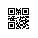 Strana:  1 z 1111Odběratel:Odběratel:Odběratel:Odběratel:Odběratel:Odběratel:Odběratel:Odběratel:Odběratel:Odběratel:Odběratel:Odběratel:Ústav živočišné fyziologie a genetiky AV ČR, v.v.i.
Rumburská 89
277 21 LIBĚCHOV
Česká republikaÚstav živočišné fyziologie a genetiky AV ČR, v.v.i.
Rumburská 89
277 21 LIBĚCHOV
Česká republikaÚstav živočišné fyziologie a genetiky AV ČR, v.v.i.
Rumburská 89
277 21 LIBĚCHOV
Česká republikaÚstav živočišné fyziologie a genetiky AV ČR, v.v.i.
Rumburská 89
277 21 LIBĚCHOV
Česká republikaÚstav živočišné fyziologie a genetiky AV ČR, v.v.i.
Rumburská 89
277 21 LIBĚCHOV
Česká republikaÚstav živočišné fyziologie a genetiky AV ČR, v.v.i.
Rumburská 89
277 21 LIBĚCHOV
Česká republikaÚstav živočišné fyziologie a genetiky AV ČR, v.v.i.
Rumburská 89
277 21 LIBĚCHOV
Česká republikaÚstav živočišné fyziologie a genetiky AV ČR, v.v.i.
Rumburská 89
277 21 LIBĚCHOV
Česká republikaÚstav živočišné fyziologie a genetiky AV ČR, v.v.i.
Rumburská 89
277 21 LIBĚCHOV
Česká republikaÚstav živočišné fyziologie a genetiky AV ČR, v.v.i.
Rumburská 89
277 21 LIBĚCHOV
Česká republikaÚstav živočišné fyziologie a genetiky AV ČR, v.v.i.
Rumburská 89
277 21 LIBĚCHOV
Česká republikaÚstav živočišné fyziologie a genetiky AV ČR, v.v.i.
Rumburská 89
277 21 LIBĚCHOV
Česká republikaPID:PID:PID:PID:PID:PID:PID:Odběratel:Odběratel:Odběratel:Odběratel:Odběratel:Odběratel:Ústav živočišné fyziologie a genetiky AV ČR, v.v.i.
Rumburská 89
277 21 LIBĚCHOV
Česká republikaÚstav živočišné fyziologie a genetiky AV ČR, v.v.i.
Rumburská 89
277 21 LIBĚCHOV
Česká republikaÚstav živočišné fyziologie a genetiky AV ČR, v.v.i.
Rumburská 89
277 21 LIBĚCHOV
Česká republikaÚstav živočišné fyziologie a genetiky AV ČR, v.v.i.
Rumburská 89
277 21 LIBĚCHOV
Česká republikaÚstav živočišné fyziologie a genetiky AV ČR, v.v.i.
Rumburská 89
277 21 LIBĚCHOV
Česká republikaÚstav živočišné fyziologie a genetiky AV ČR, v.v.i.
Rumburská 89
277 21 LIBĚCHOV
Česká republikaÚstav živočišné fyziologie a genetiky AV ČR, v.v.i.
Rumburská 89
277 21 LIBĚCHOV
Česká republikaÚstav živočišné fyziologie a genetiky AV ČR, v.v.i.
Rumburská 89
277 21 LIBĚCHOV
Česká republikaÚstav živočišné fyziologie a genetiky AV ČR, v.v.i.
Rumburská 89
277 21 LIBĚCHOV
Česká republikaÚstav živočišné fyziologie a genetiky AV ČR, v.v.i.
Rumburská 89
277 21 LIBĚCHOV
Česká republikaÚstav živočišné fyziologie a genetiky AV ČR, v.v.i.
Rumburská 89
277 21 LIBĚCHOV
Česká republikaÚstav živočišné fyziologie a genetiky AV ČR, v.v.i.
Rumburská 89
277 21 LIBĚCHOV
Česká republikaPID:PID:PID:PID:PID:PID:PID:0021140138/1000 0021140138/1000 Odběratel:Odběratel:Odběratel:Odběratel:Odběratel:Odběratel:Ústav živočišné fyziologie a genetiky AV ČR, v.v.i.
Rumburská 89
277 21 LIBĚCHOV
Česká republikaÚstav živočišné fyziologie a genetiky AV ČR, v.v.i.
Rumburská 89
277 21 LIBĚCHOV
Česká republikaÚstav živočišné fyziologie a genetiky AV ČR, v.v.i.
Rumburská 89
277 21 LIBĚCHOV
Česká republikaÚstav živočišné fyziologie a genetiky AV ČR, v.v.i.
Rumburská 89
277 21 LIBĚCHOV
Česká republikaÚstav živočišné fyziologie a genetiky AV ČR, v.v.i.
Rumburská 89
277 21 LIBĚCHOV
Česká republikaÚstav živočišné fyziologie a genetiky AV ČR, v.v.i.
Rumburská 89
277 21 LIBĚCHOV
Česká republikaÚstav živočišné fyziologie a genetiky AV ČR, v.v.i.
Rumburská 89
277 21 LIBĚCHOV
Česká republikaÚstav živočišné fyziologie a genetiky AV ČR, v.v.i.
Rumburská 89
277 21 LIBĚCHOV
Česká republikaÚstav živočišné fyziologie a genetiky AV ČR, v.v.i.
Rumburská 89
277 21 LIBĚCHOV
Česká republikaÚstav živočišné fyziologie a genetiky AV ČR, v.v.i.
Rumburská 89
277 21 LIBĚCHOV
Česká republikaÚstav živočišné fyziologie a genetiky AV ČR, v.v.i.
Rumburská 89
277 21 LIBĚCHOV
Česká republikaÚstav živočišné fyziologie a genetiky AV ČR, v.v.i.
Rumburská 89
277 21 LIBĚCHOV
Česká republikaPID:PID:PID:PID:PID:PID:PID:0021140138/1000 0021140138/1000 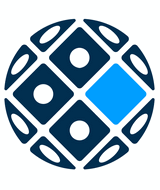 Ústav živočišné fyziologie a genetiky AV ČR, v.v.i.
Rumburská 89
277 21 LIBĚCHOV
Česká republikaÚstav živočišné fyziologie a genetiky AV ČR, v.v.i.
Rumburská 89
277 21 LIBĚCHOV
Česká republikaÚstav živočišné fyziologie a genetiky AV ČR, v.v.i.
Rumburská 89
277 21 LIBĚCHOV
Česká republikaÚstav živočišné fyziologie a genetiky AV ČR, v.v.i.
Rumburská 89
277 21 LIBĚCHOV
Česká republikaÚstav živočišné fyziologie a genetiky AV ČR, v.v.i.
Rumburská 89
277 21 LIBĚCHOV
Česká republikaÚstav živočišné fyziologie a genetiky AV ČR, v.v.i.
Rumburská 89
277 21 LIBĚCHOV
Česká republikaÚstav živočišné fyziologie a genetiky AV ČR, v.v.i.
Rumburská 89
277 21 LIBĚCHOV
Česká republikaÚstav živočišné fyziologie a genetiky AV ČR, v.v.i.
Rumburská 89
277 21 LIBĚCHOV
Česká republikaÚstav živočišné fyziologie a genetiky AV ČR, v.v.i.
Rumburská 89
277 21 LIBĚCHOV
Česká republikaÚstav živočišné fyziologie a genetiky AV ČR, v.v.i.
Rumburská 89
277 21 LIBĚCHOV
Česká republikaÚstav živočišné fyziologie a genetiky AV ČR, v.v.i.
Rumburská 89
277 21 LIBĚCHOV
Česká republikaÚstav živočišné fyziologie a genetiky AV ČR, v.v.i.
Rumburská 89
277 21 LIBĚCHOV
Česká republikaSmlouva:Smlouva:Smlouva:Smlouva:Smlouva:Smlouva:Smlouva:0021140138/1000 0021140138/1000 Ústav živočišné fyziologie a genetiky AV ČR, v.v.i.
Rumburská 89
277 21 LIBĚCHOV
Česká republikaÚstav živočišné fyziologie a genetiky AV ČR, v.v.i.
Rumburská 89
277 21 LIBĚCHOV
Česká republikaÚstav živočišné fyziologie a genetiky AV ČR, v.v.i.
Rumburská 89
277 21 LIBĚCHOV
Česká republikaÚstav živočišné fyziologie a genetiky AV ČR, v.v.i.
Rumburská 89
277 21 LIBĚCHOV
Česká republikaÚstav živočišné fyziologie a genetiky AV ČR, v.v.i.
Rumburská 89
277 21 LIBĚCHOV
Česká republikaÚstav živočišné fyziologie a genetiky AV ČR, v.v.i.
Rumburská 89
277 21 LIBĚCHOV
Česká republikaÚstav živočišné fyziologie a genetiky AV ČR, v.v.i.
Rumburská 89
277 21 LIBĚCHOV
Česká republikaÚstav živočišné fyziologie a genetiky AV ČR, v.v.i.
Rumburská 89
277 21 LIBĚCHOV
Česká republikaÚstav živočišné fyziologie a genetiky AV ČR, v.v.i.
Rumburská 89
277 21 LIBĚCHOV
Česká republikaÚstav živočišné fyziologie a genetiky AV ČR, v.v.i.
Rumburská 89
277 21 LIBĚCHOV
Česká republikaÚstav živočišné fyziologie a genetiky AV ČR, v.v.i.
Rumburská 89
277 21 LIBĚCHOV
Česká republikaÚstav živočišné fyziologie a genetiky AV ČR, v.v.i.
Rumburská 89
277 21 LIBĚCHOV
Česká republika0021140138/1000 0021140138/1000 Ústav živočišné fyziologie a genetiky AV ČR, v.v.i.
Rumburská 89
277 21 LIBĚCHOV
Česká republikaÚstav živočišné fyziologie a genetiky AV ČR, v.v.i.
Rumburská 89
277 21 LIBĚCHOV
Česká republikaÚstav živočišné fyziologie a genetiky AV ČR, v.v.i.
Rumburská 89
277 21 LIBĚCHOV
Česká republikaÚstav živočišné fyziologie a genetiky AV ČR, v.v.i.
Rumburská 89
277 21 LIBĚCHOV
Česká republikaÚstav živočišné fyziologie a genetiky AV ČR, v.v.i.
Rumburská 89
277 21 LIBĚCHOV
Česká republikaÚstav živočišné fyziologie a genetiky AV ČR, v.v.i.
Rumburská 89
277 21 LIBĚCHOV
Česká republikaÚstav živočišné fyziologie a genetiky AV ČR, v.v.i.
Rumburská 89
277 21 LIBĚCHOV
Česká republikaÚstav živočišné fyziologie a genetiky AV ČR, v.v.i.
Rumburská 89
277 21 LIBĚCHOV
Česká republikaÚstav živočišné fyziologie a genetiky AV ČR, v.v.i.
Rumburská 89
277 21 LIBĚCHOV
Česká republikaÚstav živočišné fyziologie a genetiky AV ČR, v.v.i.
Rumburská 89
277 21 LIBĚCHOV
Česká republikaÚstav živočišné fyziologie a genetiky AV ČR, v.v.i.
Rumburská 89
277 21 LIBĚCHOV
Česká republikaÚstav živočišné fyziologie a genetiky AV ČR, v.v.i.
Rumburská 89
277 21 LIBĚCHOV
Česká republikaČíslo účtu:Číslo účtu:Číslo účtu:Číslo účtu:Číslo účtu:Číslo účtu:Číslo účtu:19-8264720227/010019-8264720227/010019-8264720227/010019-8264720227/010019-8264720227/010019-8264720227/01000021140138/1000 0021140138/1000 Ústav živočišné fyziologie a genetiky AV ČR, v.v.i.
Rumburská 89
277 21 LIBĚCHOV
Česká republikaÚstav živočišné fyziologie a genetiky AV ČR, v.v.i.
Rumburská 89
277 21 LIBĚCHOV
Česká republikaÚstav živočišné fyziologie a genetiky AV ČR, v.v.i.
Rumburská 89
277 21 LIBĚCHOV
Česká republikaÚstav živočišné fyziologie a genetiky AV ČR, v.v.i.
Rumburská 89
277 21 LIBĚCHOV
Česká republikaÚstav živočišné fyziologie a genetiky AV ČR, v.v.i.
Rumburská 89
277 21 LIBĚCHOV
Česká republikaÚstav živočišné fyziologie a genetiky AV ČR, v.v.i.
Rumburská 89
277 21 LIBĚCHOV
Česká republikaÚstav živočišné fyziologie a genetiky AV ČR, v.v.i.
Rumburská 89
277 21 LIBĚCHOV
Česká republikaÚstav živočišné fyziologie a genetiky AV ČR, v.v.i.
Rumburská 89
277 21 LIBĚCHOV
Česká republikaÚstav živočišné fyziologie a genetiky AV ČR, v.v.i.
Rumburská 89
277 21 LIBĚCHOV
Česká republikaÚstav živočišné fyziologie a genetiky AV ČR, v.v.i.
Rumburská 89
277 21 LIBĚCHOV
Česká republikaÚstav živočišné fyziologie a genetiky AV ČR, v.v.i.
Rumburská 89
277 21 LIBĚCHOV
Česká republikaÚstav živočišné fyziologie a genetiky AV ČR, v.v.i.
Rumburská 89
277 21 LIBĚCHOV
Česká republikaPeněžní ústav:Peněžní ústav:Peněžní ústav:Peněžní ústav:Peněžní ústav:Peněžní ústav:Peněžní ústav:Komerční banka, a.s.Komerční banka, a.s.Komerční banka, a.s.Komerční banka, a.s.Komerční banka, a.s.Komerční banka, a.s.0021140138/1000 0021140138/1000 Ústav živočišné fyziologie a genetiky AV ČR, v.v.i.
Rumburská 89
277 21 LIBĚCHOV
Česká republikaÚstav živočišné fyziologie a genetiky AV ČR, v.v.i.
Rumburská 89
277 21 LIBĚCHOV
Česká republikaÚstav živočišné fyziologie a genetiky AV ČR, v.v.i.
Rumburská 89
277 21 LIBĚCHOV
Česká republikaÚstav živočišné fyziologie a genetiky AV ČR, v.v.i.
Rumburská 89
277 21 LIBĚCHOV
Česká republikaÚstav živočišné fyziologie a genetiky AV ČR, v.v.i.
Rumburská 89
277 21 LIBĚCHOV
Česká republikaÚstav živočišné fyziologie a genetiky AV ČR, v.v.i.
Rumburská 89
277 21 LIBĚCHOV
Česká republikaÚstav živočišné fyziologie a genetiky AV ČR, v.v.i.
Rumburská 89
277 21 LIBĚCHOV
Česká republikaÚstav živočišné fyziologie a genetiky AV ČR, v.v.i.
Rumburská 89
277 21 LIBĚCHOV
Česká republikaÚstav živočišné fyziologie a genetiky AV ČR, v.v.i.
Rumburská 89
277 21 LIBĚCHOV
Česká republikaÚstav živočišné fyziologie a genetiky AV ČR, v.v.i.
Rumburská 89
277 21 LIBĚCHOV
Česká republikaÚstav živočišné fyziologie a genetiky AV ČR, v.v.i.
Rumburská 89
277 21 LIBĚCHOV
Česká republikaÚstav živočišné fyziologie a genetiky AV ČR, v.v.i.
Rumburská 89
277 21 LIBĚCHOV
Česká republika0021140138/1000 0021140138/1000 0021140138/1000 0021140138/1000 Dodavatel:Dodavatel:Dodavatel:Dodavatel:Dodavatel:Dodavatel:Dodavatel:Dodavatel:0021140138/1000 0021140138/1000 DIČ:DIČ:DIČ:CZ67985904CZ67985904CZ67985904CZ67985904Dodavatel:Dodavatel:Dodavatel:Dodavatel:Dodavatel:Dodavatel:Dodavatel:Dodavatel:0021140138/1000 0021140138/1000 DIČ:DIČ:DIČ:CZ67985904CZ67985904CZ67985904CZ67985904IČ:IČ:04549511045495110454951104549511045495110454951104549511DIČ:DIČ:0021140138/1000 0021140138/1000 IČ:IČ:IČ:67985904679859046798590467985904IČ:IČ:04549511045495110454951104549511045495110454951104549511DIČ:DIČ:0021140138/1000 0021140138/1000 IČ:IČ:IČ:679859046798590467985904679859040021140138/1000 0021140138/1000 IČ:IČ:IČ:679859046798590467985904679859040021140138/1000 0021140138/1000 IČ:IČ:IČ:679859046798590467985904679859040021140138/1000 0021140138/1000 0021140138/1000 0021140138/1000 Konečný příjemce:Konečný příjemce:Konečný příjemce:Konečný příjemce:Konečný příjemce:Konečný příjemce:Konečný příjemce:Konečný příjemce:Konečný příjemce:Konečný příjemce:Konečný příjemce:Konečný příjemce:Konečný příjemce:0021140138/1000 0021140138/1000 0021140138/1000 0021140138/1000 0021140138/1000 0021140138/1000 Platnost objednávky do:Platnost objednávky do:Platnost objednávky do:Platnost objednávky do:Platnost objednávky do:Platnost objednávky do:Platnost objednávky do:Platnost objednávky do:Platnost objednávky do:31.12.202131.12.202131.12.202131.12.2021Termín dodání:Termín dodání:Termín dodání:Termín dodání:Termín dodání:Termín dodání:Termín dodání:09.04.202109.04.202109.04.202109.04.2021Forma úhrady:Forma úhrady:Forma úhrady:Forma úhrady:Forma úhrady:Forma úhrady:Forma úhrady:PříkazemPříkazemPříkazemPříkazemForma úhrady:Forma úhrady:Forma úhrady:Forma úhrady:Forma úhrady:Forma úhrady:Forma úhrady:PříkazemPříkazemPříkazemPříkazemForma úhrady:Forma úhrady:Forma úhrady:Forma úhrady:Forma úhrady:Forma úhrady:Forma úhrady:PříkazemPříkazemPříkazemPříkazemTermín úhrady:Termín úhrady:Termín úhrady:Termín úhrady:Termín úhrady:Termín úhrady:Termín úhrady:Termín úhrady:Termín úhrady:Termín úhrady:Termín úhrady:Termín úhrady:Termín úhrady:Termín úhrady:Při fakturaci vždy uvádějte číslo objednávky.
Při fakturaci vždy uvádějte číslo objednávky.
Při fakturaci vždy uvádějte číslo objednávky.
Při fakturaci vždy uvádějte číslo objednávky.
Při fakturaci vždy uvádějte číslo objednávky.
Při fakturaci vždy uvádějte číslo objednávky.
Při fakturaci vždy uvádějte číslo objednávky.
Při fakturaci vždy uvádějte číslo objednávky.
Při fakturaci vždy uvádějte číslo objednávky.
Při fakturaci vždy uvádějte číslo objednávky.
Při fakturaci vždy uvádějte číslo objednávky.
Při fakturaci vždy uvádějte číslo objednávky.
Při fakturaci vždy uvádějte číslo objednávky.
Při fakturaci vždy uvádějte číslo objednávky.
Při fakturaci vždy uvádějte číslo objednávky.
Při fakturaci vždy uvádějte číslo objednávky.
Při fakturaci vždy uvádějte číslo objednávky.
Při fakturaci vždy uvádějte číslo objednávky.
Při fakturaci vždy uvádějte číslo objednávky.
Při fakturaci vždy uvádějte číslo objednávky.
Při fakturaci vždy uvádějte číslo objednávky.
Při fakturaci vždy uvádějte číslo objednávky.
Při fakturaci vždy uvádějte číslo objednávky.
Při fakturaci vždy uvádějte číslo objednávky.
Při fakturaci vždy uvádějte číslo objednávky.
Při fakturaci vždy uvádějte číslo objednávky.
Při fakturaci vždy uvádějte číslo objednávky.
Při fakturaci vždy uvádějte číslo objednávky.
Při fakturaci vždy uvádějte číslo objednávky.
Při fakturaci vždy uvádějte číslo objednávky.
Při fakturaci vždy uvádějte číslo objednávky.
Při fakturaci vždy uvádějte číslo objednávky.
Položkový rozpis:Položkový rozpis:Položkový rozpis:Položkový rozpis:Položkový rozpis:Položkový rozpis:Položkový rozpis:Položkový rozpis:Položkový rozpis:Položkový rozpis:Položkový rozpis:Položkový rozpis:Položkový rozpis:Položkový rozpis:Položkový rozpis:Položkový rozpis:Položkový rozpis:Položkový rozpis:Položkový rozpis:Položkový rozpis:Položkový rozpis:Položkový rozpis:Položkový rozpis:Položkový rozpis:Položkový rozpis:Položkový rozpis:Položkový rozpis:Položkový rozpis:Položkový rozpis:Položkový rozpis:Položkový rozpis:Položkový rozpis:PoložkaPoložkaPoložkaPoložkaPoložkaPoložkaPoložkaPoložkaPoložkaPoložkaPoložkaPoložkaPoložkaPoložkaPoložkaPoložkaPoložkaPoložkaPoložkaPoložkaPoložkaPoložkaPoložkaPoložkaPoložkaPoložkaPoložkaPoložkaPoložkaPoložkaPoložkaPoložkaMnožstvíMnožstvíMnožstvíMJMJMJMJMJMJCena/MJ vč. DPHCena/MJ vč. DPHCena/MJ vč. DPHCena/MJ vč. DPHCena/MJ vč. DPHCena/MJ vč. DPHCena/MJ vč. DPHCelkem vč. DPHCelkem vč. DPHCelkem vč. DPHCelkem vč. DPHCelkem vč. DPHCelkem vč. DPHCelkem vč. DPHCelkem vč. DPHAdministrace veřejné zakázky s názvem Dodávka chemikálií pro projekt Excelence (DNS)Administrace veřejné zakázky s názvem Dodávka chemikálií pro projekt Excelence (DNS)Administrace veřejné zakázky s názvem Dodávka chemikálií pro projekt Excelence (DNS)Administrace veřejné zakázky s názvem Dodávka chemikálií pro projekt Excelence (DNS)Administrace veřejné zakázky s názvem Dodávka chemikálií pro projekt Excelence (DNS)Administrace veřejné zakázky s názvem Dodávka chemikálií pro projekt Excelence (DNS)Administrace veřejné zakázky s názvem Dodávka chemikálií pro projekt Excelence (DNS)Administrace veřejné zakázky s názvem Dodávka chemikálií pro projekt Excelence (DNS)Administrace veřejné zakázky s názvem Dodávka chemikálií pro projekt Excelence (DNS)Administrace veřejné zakázky s názvem Dodávka chemikálií pro projekt Excelence (DNS)Administrace veřejné zakázky s názvem Dodávka chemikálií pro projekt Excelence (DNS)Administrace veřejné zakázky s názvem Dodávka chemikálií pro projekt Excelence (DNS)Administrace veřejné zakázky s názvem Dodávka chemikálií pro projekt Excelence (DNS)Administrace veřejné zakázky s názvem Dodávka chemikálií pro projekt Excelence (DNS)Administrace veřejné zakázky s názvem Dodávka chemikálií pro projekt Excelence (DNS)Administrace veřejné zakázky s názvem Dodávka chemikálií pro projekt Excelence (DNS)Administrace veřejné zakázky s názvem Dodávka chemikálií pro projekt Excelence (DNS)Administrace veřejné zakázky s názvem Dodávka chemikálií pro projekt Excelence (DNS)Administrace veřejné zakázky s názvem Dodávka chemikálií pro projekt Excelence (DNS)Administrace veřejné zakázky s názvem Dodávka chemikálií pro projekt Excelence (DNS)Administrace veřejné zakázky s názvem Dodávka chemikálií pro projekt Excelence (DNS)Administrace veřejné zakázky s názvem Dodávka chemikálií pro projekt Excelence (DNS)Administrace veřejné zakázky s názvem Dodávka chemikálií pro projekt Excelence (DNS)Administrace veřejné zakázky s názvem Dodávka chemikálií pro projekt Excelence (DNS)Administrace veřejné zakázky s názvem Dodávka chemikálií pro projekt Excelence (DNS)Administrace veřejné zakázky s názvem Dodávka chemikálií pro projekt Excelence (DNS)Administrace veřejné zakázky s názvem Dodávka chemikálií pro projekt Excelence (DNS)Administrace veřejné zakázky s názvem Dodávka chemikálií pro projekt Excelence (DNS)Administrace veřejné zakázky s názvem Dodávka chemikálií pro projekt Excelence (DNS)Administrace veřejné zakázky s názvem Dodávka chemikálií pro projekt Excelence (DNS)Administrace veřejné zakázky s názvem Dodávka chemikálií pro projekt Excelence (DNS)Administrace veřejné zakázky s názvem Dodávka chemikálií pro projekt Excelence (DNS)Předpokládaná cena celkem (včetně DPH):Předpokládaná cena celkem (včetně DPH):Předpokládaná cena celkem (včetně DPH):Předpokládaná cena celkem (včetně DPH):Předpokládaná cena celkem (včetně DPH):Předpokládaná cena celkem (včetně DPH):Předpokládaná cena celkem (včetně DPH):Předpokládaná cena celkem (včetně DPH):Předpokládaná cena celkem (včetně DPH):Předpokládaná cena celkem (včetně DPH):Předpokládaná cena celkem (včetně DPH):Předpokládaná cena celkem (včetně DPH):Předpokládaná cena celkem (včetně DPH):Předpokládaná cena celkem (včetně DPH):Předpokládaná cena celkem (včetně DPH):Předpokládaná cena celkem (včetně DPH):Předpokládaná cena celkem (včetně DPH):Předpokládaná cena celkem (včetně DPH):Předpokládaná cena celkem (včetně DPH):Předpokládaná cena celkem (včetně DPH):Předpokládaná cena celkem (včetně DPH):Předpokládaná cena celkem (včetně DPH):Předpokládaná cena celkem (včetně DPH):Předpokládaná cena celkem (včetně DPH):Předpokládaná cena celkem (včetně DPH):Předpokládaná cena celkem (včetně DPH):Předpokládaná cena celkem (včetně DPH):Předpokládaná cena celkem (včetně DPH):Předpokládaná cena celkem (včetně DPH):Předpokládaná cena celkem (včetně DPH):Předpokládaná cena celkem (včetně DPH):Předpokládaná cena celkem (včetně DPH):Předpokládaná cena celkem (včetně DPH):Předpokládaná cena celkem (včetně DPH):Předpokládaná cena celkem (včetně DPH):Předpokládaná cena celkem (včetně DPH):Předpokládaná cena celkem (včetně DPH):Předpokládaná cena celkem (včetně DPH):Předpokládaná cena celkem (včetně DPH):Předpokládaná cena celkem (včetně DPH):Předpokládaná cena celkem (včetně DPH):Předpokládaná cena celkem (včetně DPH):Předpokládaná cena celkem (včetně DPH):Předpokládaná cena celkem (včetně DPH):Předpokládaná cena celkem (včetně DPH):Předpokládaná cena celkem (včetně DPH):Předpokládaná cena celkem (včetně DPH):Předpokládaná cena celkem (včetně DPH):Předpokládaná cena celkem (včetně DPH):Předpokládaná cena celkem (včetně DPH):Předpokládaná cena celkem (včetně DPH):Předpokládaná cena celkem (včetně DPH):Předpokládaná cena celkem (včetně DPH):Předpokládaná cena celkem (včetně DPH):Předpokládaná cena celkem (včetně DPH):Předpokládaná cena celkem (včetně DPH):Předpokládaná cena celkem (včetně DPH):Datum vystavení:Datum vystavení:Datum vystavení:Datum vystavení:Datum vystavení:Datum vystavení:Datum vystavení:Datum vystavení:Datum vystavení:10.03.202110.03.202110.03.2021Vystavil:
Schwarzová Jana
Tel.: 315 639 526, Fax: 315 639 506, E-mail: schwarzova@iapg.cas.cz
                                                                      ...................
                                                                          Razítko, podpisVystavil:
Schwarzová Jana
Tel.: 315 639 526, Fax: 315 639 506, E-mail: schwarzova@iapg.cas.cz
                                                                      ...................
                                                                          Razítko, podpisVystavil:
Schwarzová Jana
Tel.: 315 639 526, Fax: 315 639 506, E-mail: schwarzova@iapg.cas.cz
                                                                      ...................
                                                                          Razítko, podpisVystavil:
Schwarzová Jana
Tel.: 315 639 526, Fax: 315 639 506, E-mail: schwarzova@iapg.cas.cz
                                                                      ...................
                                                                          Razítko, podpisVystavil:
Schwarzová Jana
Tel.: 315 639 526, Fax: 315 639 506, E-mail: schwarzova@iapg.cas.cz
                                                                      ...................
                                                                          Razítko, podpisVystavil:
Schwarzová Jana
Tel.: 315 639 526, Fax: 315 639 506, E-mail: schwarzova@iapg.cas.cz
                                                                      ...................
                                                                          Razítko, podpisVystavil:
Schwarzová Jana
Tel.: 315 639 526, Fax: 315 639 506, E-mail: schwarzova@iapg.cas.cz
                                                                      ...................
                                                                          Razítko, podpisVystavil:
Schwarzová Jana
Tel.: 315 639 526, Fax: 315 639 506, E-mail: schwarzova@iapg.cas.cz
                                                                      ...................
                                                                          Razítko, podpisVystavil:
Schwarzová Jana
Tel.: 315 639 526, Fax: 315 639 506, E-mail: schwarzova@iapg.cas.cz
                                                                      ...................
                                                                          Razítko, podpisVystavil:
Schwarzová Jana
Tel.: 315 639 526, Fax: 315 639 506, E-mail: schwarzova@iapg.cas.cz
                                                                      ...................
                                                                          Razítko, podpisVystavil:
Schwarzová Jana
Tel.: 315 639 526, Fax: 315 639 506, E-mail: schwarzova@iapg.cas.cz
                                                                      ...................
                                                                          Razítko, podpisVystavil:
Schwarzová Jana
Tel.: 315 639 526, Fax: 315 639 506, E-mail: schwarzova@iapg.cas.cz
                                                                      ...................
                                                                          Razítko, podpisVystavil:
Schwarzová Jana
Tel.: 315 639 526, Fax: 315 639 506, E-mail: schwarzova@iapg.cas.cz
                                                                      ...................
                                                                          Razítko, podpisVystavil:
Schwarzová Jana
Tel.: 315 639 526, Fax: 315 639 506, E-mail: schwarzova@iapg.cas.cz
                                                                      ...................
                                                                          Razítko, podpisVystavil:
Schwarzová Jana
Tel.: 315 639 526, Fax: 315 639 506, E-mail: schwarzova@iapg.cas.cz
                                                                      ...................
                                                                          Razítko, podpisVystavil:
Schwarzová Jana
Tel.: 315 639 526, Fax: 315 639 506, E-mail: schwarzova@iapg.cas.cz
                                                                      ...................
                                                                          Razítko, podpisVystavil:
Schwarzová Jana
Tel.: 315 639 526, Fax: 315 639 506, E-mail: schwarzova@iapg.cas.cz
                                                                      ...................
                                                                          Razítko, podpisVystavil:
Schwarzová Jana
Tel.: 315 639 526, Fax: 315 639 506, E-mail: schwarzova@iapg.cas.cz
                                                                      ...................
                                                                          Razítko, podpisVystavil:
Schwarzová Jana
Tel.: 315 639 526, Fax: 315 639 506, E-mail: schwarzova@iapg.cas.cz
                                                                      ...................
                                                                          Razítko, podpisVystavil:
Schwarzová Jana
Tel.: 315 639 526, Fax: 315 639 506, E-mail: schwarzova@iapg.cas.cz
                                                                      ...................
                                                                          Razítko, podpisVystavil:
Schwarzová Jana
Tel.: 315 639 526, Fax: 315 639 506, E-mail: schwarzova@iapg.cas.cz
                                                                      ...................
                                                                          Razítko, podpisVystavil:
Schwarzová Jana
Tel.: 315 639 526, Fax: 315 639 506, E-mail: schwarzova@iapg.cas.cz
                                                                      ...................
                                                                          Razítko, podpisVystavil:
Schwarzová Jana
Tel.: 315 639 526, Fax: 315 639 506, E-mail: schwarzova@iapg.cas.cz
                                                                      ...................
                                                                          Razítko, podpisVystavil:
Schwarzová Jana
Tel.: 315 639 526, Fax: 315 639 506, E-mail: schwarzova@iapg.cas.cz
                                                                      ...................
                                                                          Razítko, podpisVystavil:
Schwarzová Jana
Tel.: 315 639 526, Fax: 315 639 506, E-mail: schwarzova@iapg.cas.cz
                                                                      ...................
                                                                          Razítko, podpisVystavil:
Schwarzová Jana
Tel.: 315 639 526, Fax: 315 639 506, E-mail: schwarzova@iapg.cas.cz
                                                                      ...................
                                                                          Razítko, podpisVystavil:
Schwarzová Jana
Tel.: 315 639 526, Fax: 315 639 506, E-mail: schwarzova@iapg.cas.cz
                                                                      ...................
                                                                          Razítko, podpisVystavil:
Schwarzová Jana
Tel.: 315 639 526, Fax: 315 639 506, E-mail: schwarzova@iapg.cas.cz
                                                                      ...................
                                                                          Razítko, podpisVystavil:
Schwarzová Jana
Tel.: 315 639 526, Fax: 315 639 506, E-mail: schwarzova@iapg.cas.cz
                                                                      ...................
                                                                          Razítko, podpisVystavil:
Schwarzová Jana
Tel.: 315 639 526, Fax: 315 639 506, E-mail: schwarzova@iapg.cas.cz
                                                                      ...................
                                                                          Razítko, podpisVystavil:
Schwarzová Jana
Tel.: 315 639 526, Fax: 315 639 506, E-mail: schwarzova@iapg.cas.cz
                                                                      ...................
                                                                          Razítko, podpisVystavil:
Schwarzová Jana
Tel.: 315 639 526, Fax: 315 639 506, E-mail: schwarzova@iapg.cas.cz
                                                                      ...................
                                                                          Razítko, podpisInterní údaje objednatele : 811000 \ 120 \ 00808 režie provoz \ 0800   Deník: 14 \ NEINVESTICE - REŽIEInterní údaje objednatele : 811000 \ 120 \ 00808 režie provoz \ 0800   Deník: 14 \ NEINVESTICE - REŽIEInterní údaje objednatele : 811000 \ 120 \ 00808 režie provoz \ 0800   Deník: 14 \ NEINVESTICE - REŽIEInterní údaje objednatele : 811000 \ 120 \ 00808 režie provoz \ 0800   Deník: 14 \ NEINVESTICE - REŽIEInterní údaje objednatele : 811000 \ 120 \ 00808 režie provoz \ 0800   Deník: 14 \ NEINVESTICE - REŽIEInterní údaje objednatele : 811000 \ 120 \ 00808 režie provoz \ 0800   Deník: 14 \ NEINVESTICE - REŽIEInterní údaje objednatele : 811000 \ 120 \ 00808 režie provoz \ 0800   Deník: 14 \ NEINVESTICE - REŽIEInterní údaje objednatele : 811000 \ 120 \ 00808 režie provoz \ 0800   Deník: 14 \ NEINVESTICE - REŽIEInterní údaje objednatele : 811000 \ 120 \ 00808 režie provoz \ 0800   Deník: 14 \ NEINVESTICE - REŽIEInterní údaje objednatele : 811000 \ 120 \ 00808 režie provoz \ 0800   Deník: 14 \ NEINVESTICE - REŽIEInterní údaje objednatele : 811000 \ 120 \ 00808 režie provoz \ 0800   Deník: 14 \ NEINVESTICE - REŽIEInterní údaje objednatele : 811000 \ 120 \ 00808 režie provoz \ 0800   Deník: 14 \ NEINVESTICE - REŽIEInterní údaje objednatele : 811000 \ 120 \ 00808 režie provoz \ 0800   Deník: 14 \ NEINVESTICE - REŽIEInterní údaje objednatele : 811000 \ 120 \ 00808 režie provoz \ 0800   Deník: 14 \ NEINVESTICE - REŽIEInterní údaje objednatele : 811000 \ 120 \ 00808 režie provoz \ 0800   Deník: 14 \ NEINVESTICE - REŽIEInterní údaje objednatele : 811000 \ 120 \ 00808 režie provoz \ 0800   Deník: 14 \ NEINVESTICE - REŽIEInterní údaje objednatele : 811000 \ 120 \ 00808 režie provoz \ 0800   Deník: 14 \ NEINVESTICE - REŽIEInterní údaje objednatele : 811000 \ 120 \ 00808 režie provoz \ 0800   Deník: 14 \ NEINVESTICE - REŽIEInterní údaje objednatele : 811000 \ 120 \ 00808 režie provoz \ 0800   Deník: 14 \ NEINVESTICE - REŽIEInterní údaje objednatele : 811000 \ 120 \ 00808 režie provoz \ 0800   Deník: 14 \ NEINVESTICE - REŽIEInterní údaje objednatele : 811000 \ 120 \ 00808 režie provoz \ 0800   Deník: 14 \ NEINVESTICE - REŽIEInterní údaje objednatele : 811000 \ 120 \ 00808 režie provoz \ 0800   Deník: 14 \ NEINVESTICE - REŽIEInterní údaje objednatele : 811000 \ 120 \ 00808 režie provoz \ 0800   Deník: 14 \ NEINVESTICE - REŽIEInterní údaje objednatele : 811000 \ 120 \ 00808 režie provoz \ 0800   Deník: 14 \ NEINVESTICE - REŽIEInterní údaje objednatele : 811000 \ 120 \ 00808 režie provoz \ 0800   Deník: 14 \ NEINVESTICE - REŽIEInterní údaje objednatele : 811000 \ 120 \ 00808 režie provoz \ 0800   Deník: 14 \ NEINVESTICE - REŽIEInterní údaje objednatele : 811000 \ 120 \ 00808 režie provoz \ 0800   Deník: 14 \ NEINVESTICE - REŽIEInterní údaje objednatele : 811000 \ 120 \ 00808 režie provoz \ 0800   Deník: 14 \ NEINVESTICE - REŽIEInterní údaje objednatele : 811000 \ 120 \ 00808 režie provoz \ 0800   Deník: 14 \ NEINVESTICE - REŽIEInterní údaje objednatele : 811000 \ 120 \ 00808 režie provoz \ 0800   Deník: 14 \ NEINVESTICE - REŽIEInterní údaje objednatele : 811000 \ 120 \ 00808 režie provoz \ 0800   Deník: 14 \ NEINVESTICE - REŽIE